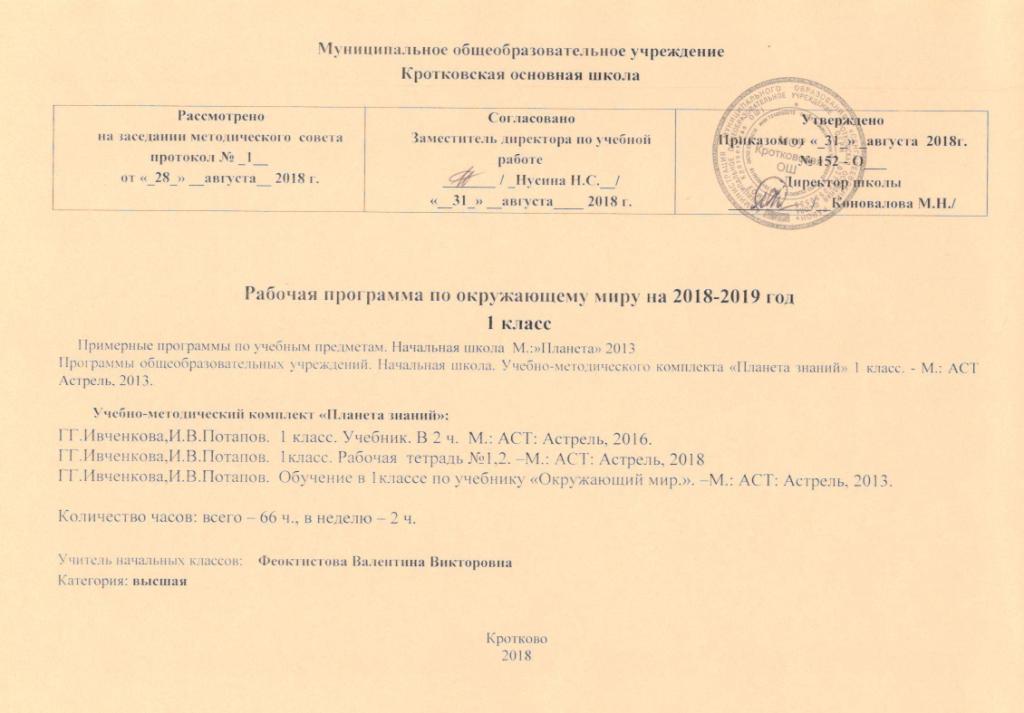 Содержание программы учебного предмета Пришла пора учиться  (13 ч.)Что изучает предмет «Окружающий мир».Ты и твое имя. Ты учишься в школе. Устройство школьного здания. Занятия в школе. Правила поведения в школе. Профессии работников школы. Взаимоотношения учитель — ученик, ученик — ученик. Необходимость бережного отношения к школьному имуществу.Во дворе школы. Устройство школьного двора. Дорога в школу. Основные правила безопасного поведения на улице. Твой распорядок дня.Человек  (13ч.)Как развивается человек: младенец, дошкольник, младший школьник, подросток, взрослый, старый. Основные особенности каждого возрастного периода.Как человек воспринимает окружающий мир. Органы чувств человека: глаза, нос, уши, язык, кожа и их значение.Человеку важно быть здоровым. Основные части тела человека: голова, шея, туловище, руки, ноги. Элементарные правила личной гигиены. Осанка. Основные условия здорового образа жизни: правильное питание, соответствующая погоде одежда, закаливание, занятие физкультурой и спортом, предупреждение инфекционных заболеваний.Эмоциональные состояния от восприятия явлений окружающего мира: грусть, веселье, злость, испуг, спокойствие, удивление и т. п. Способность замечать эмоциональные состояния окружающих людей, сопереживать им. Первые представления о самонаблюдении и самоконтроле. Значение внимательности и наблюдательности в жизни человека.Природа в жизни человека  (23 ч.)Природа живая и неживая. Явления природы. Первые представления о воде и воздухе.Времена года. Временные периоды: год, месяц, неделя, сутки. Общее представление о сезонных ритмах. Особенности погоды в разные времена года. Сезонные изменения в жизни растений и животных.Мир растений. Строение растения (на примере цветкового): корень, стебель, лист, цветок, плод с семенами. Жизненные формы растений: деревья, кустарники, травы. Лиственные и хвойные растения. Дикорастущие и культурные растения. Ядовитые растения.Как развивается растение. Условия жизни растений: свет, тепло, вода, воздух, почва. Комнатные растения, уход за ними. Значение комнатных растений в жизни человека.Мир животных. Где живут животные. Строение и разнообразие животных: насекомые, рыбы, земноводные, пресмыкающиеся, птицы, звери. Движение и питание животных. Что необходимо животным для жизни. Дикие и домашние животные. Уход за домашними животными. Значение домашних животных в жизни человека.Необходимость бережного отношения к растениям и животным. Редкие растения и животные, их охрана. Красная книга.Человек среди людей (17ч.)Наша страна — Россия. Столица, герб, флаг, гимн. Представление о народах, населяющих нашу страну.Дом, домашний адрес. Общее представление о городе и селе. Как строят дома.Семья, ее состав. Статус ребенка в семье (дочь, сын, внук, внучка, брат, сестра). Родственные связи. Внимательное и заботливое отношение членов семьи друг к другу, обязанности членов семьи, профессии родителей. Отдых в семье. Основные правила безопасного поведения дома.Основные формы культурного поведения в обществе: приветствие, выражение благодарности, умение высказать просьбу, умение вести себя за столом, дома и в гостях, в транспорте и общественных местах. Экскурсии: по школе; во дворе школы; в природу (начало осени, середина осени, зима, весна).Тематическое планированиеПланируемые результаты изучения учебного предмета к концу 1 классаЛИЧНОСТНЫЕУ учащихся будут сформированы:ориентация на выполнение основных правил безопасного поведения в школе, дома, на улице, в общественных местах;понимание необходимости выполнения правил личной гигиены для сохранения здоровья;понимание необходимости бережного отношения к природе;могут быть сформированы:понимание значения изучения курса «Окружающий мир»;понимание необходимости заботливого и уважительного отношения к членам семьи;понимание своей сопричастности к жизни страны;понимание красоты окружающего мира.ПРЕДМЕТНЫЕЧеловек и природаУчащиеся научатся:называть характерные признаки времен года;различать и называть части растений;ухаживать за комнатными растениями;выполнять правила поведения в природе, узнавать и называть некоторые охраняемые растения и животные;различать и называть основные части тела человека;называть органы чувств и рассказывать об их значении;приводить примеры культурных и дикорастущих растений, диких и домашних животных;рассказывать о значении домашних животных в жизни человека;приводить примеры представителей разных групп животных (насекомых, рыб, птиц, зверей).Учащиеся получат возможность научиться:различать и приводить примеры объектов живой и неживой природы;характеризовать особенности времен года (состояние неба, тепло или холодно, виды осадков, состояние растений и животных); называть основные возрастные периоды жизни человека;рассказывать о мире невидимых существ и их роли в распространении болезней;называть некоторые отличительные признаки основных групп животных (насекомые, рыбы, земноводные, пресмыкающиеся, птицы, звери);рассказывать о способах движения и питания животных;рассказывать об условиях, необходимых для жизни растений и животных;различать деревья, кустарники, травы, лиственные и хвойные растения;рассказывать, как развивается растение из семени;выращивать растение одним из изученных способов.Человек и обществоУчащиеся научатся:называть свое имя, отчество, фамилию, дату рождения, домашний адрес;выражать приветствие, благодарность, просьбу;выполнять элементарные правила личной гигиены, пользоваться предметами личной гигиены;рассказывать о профессиях родителей и работников школы;проявлять уважительное отношение к окружающим людям;выполнять основные правила безопасного поведения, дома, в школе, на улице, в природе и общественных местах;приводить примеры видов труда людей;узнавать герб и флаг России, называть ее столицу;различать и называть виды транспорта (наземный, водный, воздушный).Учащиеся получат возможность научиться:различать виды эмоционального состояния человека;воспроизводить гимн России.МЕТАПРЕДМЕТНЫЕРегулятивныеУчащиеся научатся:понимать свое продвижение в овладении содержанием курса;понимать, что уже усвоено и что предстоит усвоить с опорой на маршрутные листы.Учащиеся могут научиться:осуществлять контроль за усвоением учебного материала при выполнении заданий учебника;замечать и исправлять свои ошибки и ошибки одноклассников.ПознавательныеУчащиеся научатся:понимать информацию, представленную в виде текста, рисунков, схем;называть и различать окружающие предметы и их признаки;устанавливать правильную последовательность событий (времен года, месяцев, дней недели, времени суток).Учащиеся могут научиться:осуществлять поиск информации при выполнении заданий и подготовке проектов;сравнивать объекты, выделяя сходства и различия;группировать различные предметы по заданному признаку.КоммуникативныеУчащиеся научатся: участвовать в диалоге при выполнении заданий;оценивать действия одноклассников.Учащиеся могут научиться:осуществлять взаимопроверку при работе в паре;сотрудничать в поиске и сборе информации при выполнении совместно выбранного проекта.Способы оценивания и контроля образовательных достижений учащихсяТекущий, тематический, итоговый (самостоятельная  работа):Каждый раздел завершается проверочными  заданиями,   где       представлены разнообразные формы контроля и самоконтроля. Проверочные задания направлены на закрепление и проверку знаний учащихся, сформированности у них общеучебных умений и навыков в соответствии с требованиями государственного стандарта.        Проектная деятельность обеспечивает развитие познавательных навыков, умений: самостоятельно конструировать свои знания, ориентироваться в информационном пространстве, самостоятельно планировать свою деятельность, самостоятельно приобретать новые знания для решения новых познавательных и практических задач; способствует практической реализации познавательной деятельности ребенка и развивает его индивидуальные интересы.        Проекты выполняются учащимися на добровольной основе.ПРИЛОЖЕНИЕ№Тема блокаКоличество часовТеор.     Практ. Экск.      Проекты1.Пришла пора учиться 13 ч.7ч.	-	4ч.	22.Человек 13 ч.11ч.	1ч.	-	13.Природа в жизни человека 23 ч.20ч.	1ч.	1ч.	14.Человек среди людей 17 ч.14ч.	1ч.	1ч.	1Итого66 ч.52ч.	3ч.	6ч.	5№Тема урокаДатаПланируемые результатыПланируемые результатыПланируемые результатыПланируемые результатыПредметныеПредметныеМетапредметные (УУД)Личностные1 Интегрированный с технологией.Вводный урок. Что такое окружающий мир 03.09Знать функции условных обозначений учебника. Уметь называть предметы окружающего мира, наблюдать за явлениями природы, описывать  и называть явления природы, проводить простейшие опыты, объяснять материал по сюжетным рисункам объяснять значение понятий «объекты и явления природы»Называть и различать окружающие предметы и их признаки. Сопоставлять признаки предметов и явлений, определять сходства и различия.Называть и различать окружающие предметы и их признаки. Сопоставлять признаки предметов и явлений, определять сходства и различия.Формировать положительное отношение  и интерес к изучению природы, человека, истории своей страны2Интегрированный с физ.культурой.Ты и твое имя 07.09Знать своё имя, имена своих близких и родных людей, дату рождения, домашний адрес. Уметь задавать вопросы, составлять слово из первых букв названий предметов, объяснять значение имени, пользоваться справочникомГруппировать предметы по заданному признаку (игрушки и предметы, необходимые в школеГруппировать предметы по заданному признаку (игрушки и предметы, необходимые в школеФормировать понимание значения семьи в жизни человека и необходимости взаимопомощи в семье3Интегрированный с технологией.Твоя школа (экскурсия по школе)10.09Знать правила поведения в школе, знать, где находится кабинет врача, библиотека, столовая, спортзал, актовый зал, классы. Уметь выполнять правила безопасного поведения    Ориентироваться в школе (находить свой класс, своё место в классе)    Ориентироваться в школе (находить свой класс, своё место в классе)Формировать знание основных правил поведения в природе и обществе и ориентация на их выполнение4Интегрированный с физ.культурой.Твоя школа 14.09Знать правила поведения в школе. Уметь рассматривать и анализировать изображение школы в учебнике, называть людей, которые работают в школе, анализировать свои поступки и поведение в школе, разыгрывать сценки с определением правил поведения в школе, выражать приветствие, благодарность, просьбуОбсуждать правила общения со сверстниками и взрослыми в школе, дома, на улице и выполнять ихОбсуждать правила общения со сверстниками и взрослыми в школе, дома, на улице и выполнять ихФормировать знание основных правил поведения в природе и обществе и ориентация на их выполнение5Интегрированный с технологией.Во дворе школы (экскурсия)17.09Знать правила поведения в школьном дворе. Уметь правильно вести себя во дворе школы, соблюдать правила безопасностиРассказывать о значении школы в жизни детей, работать в малых группахРассказывать о значении школы в жизни детей, работать в малых группахФормировать знание основных правил поведения в природе и обществе и ориентация на их выполнение6Интегрированный с физ. культурой.Во дворе школы     21.09Знать правила поведения в школьном дворе Уметь анализировать изображение школьного двора в учебнике и сравнивать свой школьный двор с этим рисунком, рассказывать, что есть во дворе твоей школы, задавать вопросы по рисунку, используя слова «что», «где», «для чего», «когда», анализировать поступки детей и выбирать из них правильные, доказывать своё мнение; вести себя во дворе школы, соблюдать правила безопасности Оценивать своё поведение и поведение других детей в школе, во дворе школы, на улицеОценивать своё поведение и поведение других детей в школе, во дворе школы, на улицеФормировать знание основных правил поведения в природе и обществе и ориентация на их выполнение7Интегрированный с технологией.Вот и лето прошло (экскурсия)24.09Знать характерные признаки времён года (состояние неба, тепло или холодно, виды осадков, состояние растений и животных).Уметь составлять рассказ на тему «Что я видел на экскурсии»Наблюдать на экскурсии признаки ранней осени, сравнивать наблюдения с иллюстрациями в учебнике, называть признаки ранней осениНаблюдать на экскурсии признаки ранней осени, сравнивать наблюдения с иллюстрациями в учебнике, называть признаки ранней осениФормировать способность к самооценке8Интегрированный с физ. культурой.Вот и лето прошло   28.09Знать, что ядовитые грибы собирать нельзя. Уметь по рисункам определять время года, называть ядовитые грибы, называть признаки летаУстанавливать правильную последовательность событийУстанавливать правильную последовательность событийНаучиться устанавливать  и выявлять причинно-следственные связи в окружающем мире9Интегрированный с технологией.Дорога в школу  01.10Знать дорогу в школу, правила дорожного движения, сигналы светофора. Уметь выполнять правила безопасности в дороге от дома до школы, показывать на схематичном рисунке путь Пети и Маши от дома до школы, определять, какие опасности могут подстерегать по дороге из дома в школу, выполнять сигналы светофора при переходе улицыМоделировать дорогу от дома до школы (возможные опасности и правила безопасного поведения)Моделировать дорогу от дома до школы (возможные опасности и правила безопасного поведения)Формировать способность к самооценке10Интегрированный с физ. культурой.Дорога в школу05.10Знать безопасный маршрут от дома до школы, как обходить автобус, троллейбус, трамвай при переходе улицы, дорожные знаки, как избежать опасности по дороге в школу. Уметь рассказывать о правилах перехода улицы, определять по справочнику, что обозначают дорожные знаки, рассказывать о своей дороге от дома до школы.Ориентироваться в пространствеОриентироваться в пространствеФормирование установки на безопасный, здоровый образ жизни11Интегрированный с технологией.Твой распорядок дня 08.10Знать понятия  «режим», «распорядок дня». Уметь рассказывать о распорядке дня, сравнивать свой распорядок дня с распорядком дня героя учебника, пользоваться справочником, определять время суток на рисунке, объяснять различие во времени суток.Обсуждать значение правильной организации распорядка дняОбсуждать значение правильной организации распорядка дняФормировать способность к самооценке12Интегрированный с физ. культурой.Экскурсия «Осень»12.10Знать признаки осени. Уметь выполнять простейшие наблюдения во время экскурсии, собирать и хранить природный материал, сравнивать листья, собранные на экскурсииНаблюдать на экскурсии признаки ранней осени, сравнивать наблюдения с иллюстрациями в учебнике, называть признаки ранней осениНаблюдать на экскурсии признаки ранней осени, сравнивать наблюдения с иллюстрациями в учебнике, называть признаки ранней осениНаучиться устанавливать  и выявлять причинно-следственные связи в окружающем мире13Интегрированный с технологией.Осень               15.10 Знать понятия «перелетные птицы» и «оседлые птицы». Уметь анализировать и сравнивать признаки лета и осени, пользоваться справочником, находить признаки осени на рисунке, выполнять поделки из природного материалаОбъяснять значение изучения предмета «Окружающий мир», значение правил поведения в школе и на улицеОбъяснять значение изучения предмета «Окружающий мир», значение правил поведения в школе и на улицеФормировать способность к самооценке14 Интегрированный с физ. культурой.Как ты рос            19.10Знать названия основных возрастных периодов. Уметь составлять рассказы по сюжетным рисункам, рассказывать по рисункам, как меняется облик человека с возрастом, подбирать фотографии членов своей семьи в разные годыОбъяснять значение правил личной гигиены и выполнять их. Подбирать фотографии родственников и устанавливать их последовательность по возрастным признаки  (с помощью членов семьиОбъяснять значение правил личной гигиены и выполнять их. Подбирать фотографии родственников и устанавливать их последовательность по возрастным признаки  (с помощью членов семьиФормировать умение участвовать в учебном диалоге, соблюдать нормы речевого этикета, передавать  в связном повествовании полученную информацию15Интегрированный с технологией.Как ты воспринимаешь мир22.10Знать понятие «органы чувств», знать, что глаз различает цвет и форму предметов, язык помогает узнавать вкус пищи, нос ощущает запахи окружающего мира. Уметь проводить простейшие наблюдения и опыты, отвечать на вопросы, используя рисунки и свой жизненный опытВоспринимать свойства предметов с помощью органов чувств, объяснять, как с помощью органов чувств различать предметы и их признакиВоспринимать свойства предметов с помощью органов чувств, объяснять, как с помощью органов чувств различать предметы и их признакиФормировать умение участвовать в учебном диалоге, соблюдать нормы речевого этикета, передавать  в связном повествовании полученную информацию16Интегрированный с физ. культурой.Как ты воспринимаешь мир 26.10Знать, что уши помогают различать звуки, кожа помогает на ощупь определять свойства предмета. Уметь проводить простейшие наблюдения и опыты, сравнивать ощущения от прикосновения к разным предметам, описывать предметы, определять, какие органы чувств (глаза, нос, язык, уши, кожа) помогают определять свойства предметов, пользоваться справочником  органы чувств и их значениеОценивать своё эмоциональное состояние и выполнять элементарные приёмы управления собой. Различать эмоциональные состояния людейОценивать своё эмоциональное состояние и выполнять элементарные приёмы управления собой. Различать эмоциональные состояния людейФормировать способность к самооценке17Твоё тело 05.11Знать гигиенические правила при письме,  основные части человека (голова, шея, туловище, руки, ноги). Уметь называть части тела человека, показывать левую и правую руку, выполнять утреннюю зарядку, придумывать свои упражненияОбъяснять значение физкультуры и спорта, выполнять упражнения утренней зарядки, придумывать свои упражнения.Объяснять значение физкультуры и спорта, выполнять упражнения утренней зарядки, придумывать свои упражнения.Формировать способность к самооценке18Как ты питаешься  09.11Знать понятия «меню», «питание», «завтрак», «обед», «полдник», «ужин», знать, что пища необходима для роста и развития человека. Уметь рассказывать, что едят на завтрак, обед, полдник, ужин, делить продукты на группы, пользоваться справочником о здоровом образе жизни, элементарные правила личной гигиены Составлять менюСоставлять менюФормировать способность к самооценке19Твоя одежда12.11Знать виды одежды, правила ухода за одеждой. Уметь рассказывать, как одеты дети, объяснять выбор одежды в зависимости от погодных условий, определять рабочую одежду врача, моряка, повара, водолаза, находить отличия на рисунке, называть виды верхней одеждыВыбирать одежду, соответствующую сезону и обстоятельствамВыбирать одежду, соответствующую сезону и обстоятельствамФормировать умение участвовать в учебном диалоге, соблюдать нормы речевого этикета, передавать  в связном повествовании полученную информацию20Твоя одежда 16.11Знать виды одежды, правила ухода за одеждой Уметь  выбирать одежду в зависимости  от  погодных условий и времени года, классифицировать одежду на группы (верхняя одежда, головные уборы, обувь) Находить дополнитель ную информацию  в  справочнике,  в учебнике. Участвовать в коллективной подготовке выставке рисунков, создании фотоальбома, стенда с сообщениями, выставке костюмов   на тему «Одежда»Находить дополнитель ную информацию  в  справочнике,  в учебнике. Участвовать в коллективной подготовке выставке рисунков, создании фотоальбома, стенда с сообщениями, выставке костюмов   на тему «Одежда»Формировать способность к самооценке21Будь здоров! 19.11Знать понятие «гигиена», виды спорта, правила гигиены. Иметь представление о причинах болезней. Уметь выполнять правила гигиеныОсваивать нормы поведения при работе в парахОсваивать нормы поведения при работе в парахФормирование установки на безопасный, здоровый образ жизни22Будь здоров! 23.11Знать предметы личной гигиены и их значение. Уметь работать со справочником, называть виды спорта, определять, кто из детей на рисунке одет правильноОценивать своё поведение и поведение партнера в процессе выполнения задания в парахОценивать своё поведение и поведение партнера в процессе выполнения задания в парахФормировать способность к самооценке23Твоё настроение27.11Иметь представление о настроении человека. Уметь анализировать и рассказывать, как меняется настроение сказочных героев, определять причину веселого (грустного) настроенияОценивать своё эмоциональное состояние и выполнять элементарные приёмы управления собойОценивать своё эмоциональное состояние и выполнять элементарные приёмы управления собойФормировать умение участвовать в учебном диалоге, соблюдать нормы речевого этикета, передавать  в связном повествовании полученную информацию24Твоё настроение 30.11Иметь представление о настроении человека. Уметь различать эмоциональные состояния людей (грусть, веселье, удивление, испуг) Различать эмоциональные состояния людей Различать эмоциональные состояния людейФормировать способность к самооценке25Будь внимательным! 03.12Знать, что может случиться с невнимательным человеком. Уметь выполнять задания на развитие внимания, памяти, сравнивать пары рисунков, находить отличияВыполнять задания, тренирующие внимание и память в разнообразных видах деятельностиВыполнять задания, тренирующие внимание и память в разнообразных видах деятельностиФормирование установки на безопасный, здоровый образ жизни26Будь внимательным07.12Знать, что может случиться с невнимательным человеком. Уметь выполнять логические задания, задания на развитие внимания и памятиВыполнять задания, тренирующие внимание и память в разнообразных видах деятельностиВыполнять задания, тренирующие внимание и память в разнообразных видах деятельностиФормировать способность к самооценке27 Полна природа удивленья 10.12Знать понятия «живая природа» и «неживая природа», «явления природы», знать, что к природе относится все, что нас окружает, кроме того, что сделано человеком. Уметь называть объекты живой и неживой природы, называть, чем живая природа отличается от неживой, называть явления природы, давать название каждому рисунку, описывать явления природыРазличать объекты живой и неживой природы. Классифицировать объекты живой и неживой природы по разным признакам.Различать объекты живой и неживой природы. Классифицировать объекты живой и неживой природы по разным признакам.Расширить, систематизировать и углубить исходные представления о природных и социальных объектах окружающего мира, осознать целостность окружающего мира, заложить основы экологической грамотности28Вода и воздух 14.12Знать, где человек встречается с водой, «удивительные превращения воды». Уметь использовать воду, проводить простейшие опыты и наблюдения, объяснять результаты опытов и делать выводыРаспределять роли при выполнении задания в парах, фиксировать правильные ответы и ошибки в таблице, оценивать количество ошибокРаспределять роли при выполнении задания в парах, фиксировать правильные ответы и ошибки в таблице, оценивать количество ошибокРасширить, систематизировать и углубить исходные представления о природных и социальных объектах окружающего мира, осознать целостность окружающего мира, заложить основы экологической грамотности29Вода и воздух 17.12Знать, что воздух движется, воздух легче воды. Уметь называть сказки и загадки про воду, проводить простейшие опыты и наблюдения, объяснять результаты опытов и делать выводы Наблюдение за замерзанием воды, таянием льда и снега, растворением в воде сахара и соли, кипячением воды. Наблюдение за замерзанием воды, таянием льда и снега, растворением в воде сахара и соли, кипячением воды. Уметь адекватно использовать речевые средства для решения различных коммуникативных и познавательных задач30Экскурсия «Зима»                    21.12Знать характерные признаки времён года (состояние неба, тепло или холодно, виды осадков, состояние растений и животных). Уметь выполнять правила поведения в природе, выполнять наблюдения за погодой зимой, называть деревья и кустарникиОбсуждать правила поведения в природе и выполнять ихОбсуждать правила поведения в природе и выполнять ихНаучиться устанавливать  и выявлять причинно-следственные связи в окружающем мире31Зима                    24.12Знать характерные признаки  зимы. Уметь рассказывать о погоде зимой, о жизни растений и животных в зимнее время, рассказывать, как люди помогают зимой животным, рассматривать животных и их следы на снегу, определять, какие деревья изображены на рисункеПолучать информацию с помощью схем и рисунковПолучать информацию с помощью схем и рисунковФормировать способность к самооценке32Времена года11.01Знать времена года и их признаки.Уметь называть месяцы по порядку, начиная с января, объяснять выражение «круглый год», называть дни недели по порядку, отгадывать загадки, работать со справочником, анализировать рисунок, составлять по нему рассказ, отвечать на вопросыСамостоятельно подбирать иллюстративный  и текстовый материал, характеризующий времена годаСамостоятельно подбирать иллюстративный  и текстовый материал, характеризующий времена годаРасширить, систематизировать и углубить исходные представления о природных и социальных объектах окружающего мира, осознать целостность окружающего мира, заложить основы экологической грамотности33Как устроено растение 14.01Знать понятие «растение», части растения  (корень, стебель, лист, цветок, плод с семенами).Иметь представление о разнообразии листьев, о строении листовой пластины.Уметь находить части растения, называть растение, сравнивать листья клена, рябины и дуба, описывать плоды клена, рябины и дуба по палу (цвет, размер, форма)   Приводить примеры дикорастущих и культурных  растений, растений леса, луга, села, сада, огорода, ядовитых растений   Приводить примеры дикорастущих и культурных  растений, растений леса, луга, села, сада, огорода, ядовитых растенийФормировать умение участвовать в учебном диалоге, соблюдать нормы речевого этикета, передавать  в связном повествовании полученную информацию34Как устроено растение 18.01Знать, что стебли растений бывают разные, о разнообразии плодов.Иметь представление о форме листьев (простые и сложные листья).Уметь описывать стебли кактуса, клена, вьюна, находить листовую пластинку и черешок, по листьям определять название растения, сравнивать простые и сложные плоды крыжовника, арбуза, мака, гороха по размеру, форме и окраске, сравнивать деревья по высоте, находить лишние листья среди группы листьев.Получать информацию с помощью схем и рисунковПолучать информацию с помощью схем и рисунковРасширить, систематизировать и углубить исходные представления о природных и социальных объектах окружающего мира, осознать целостность окружающего мира, заложить основы экологической грамотности35Деревья, кустарники, травы       21.01Знать понятия «дерево», «кустарник», «травы», «лиственные растения».Уметь сравнивать стебли растений, различать растения по форме, приводить примеры деревьев, кустарников, трав, сравнивать ель, сосну, приводить примеры хвойных и лиственных деревьев, пользоваться справочникомОпределять принадлежность растений к деревьям, кустарникам, травамОпределять принадлежность растений к деревьям, кустарникам, травамРасширить, систематизировать и углубить исходные представления о природных и социальных объектах окружающего мира, осознать целостность окружающего мира, заложить основы экологической грамотности36Деревья, кустарники, травы       25.01Знать понятия «культурные растения», «дикорастущие растения», где растут культурные растения, а где – дикорастущие, как человек использует культурные растения. Уметь определять и называть культурные и дикорастущие растения, пользоваться справочникомВыделять отличительные особенности лиственных и хвойных растенийВыделять отличительные особенности лиственных и хвойных растенийРасширить, систематизировать и углубить исходные представления о природных и социальных объектах окружающего мира, осознать целостность окружающего мира, заложить основы экологической грамотности37Деревья, кустарники, травы       28.01Знать ядовитые растения, правила сбора растений в лесу. Уметь называть деревья, кустарники, травы, грибы, определять ядовитые растения и ядовитые растенияПолучать информацию с помощью схем и рисунковПолучать информацию с помощью схем и рисунковРасширить, систематизировать и углубить исходные представления о природных и социальных объектах окружающего мира, осознать целостность окружающего мира, заложить основы экологической грамотности38Как развивается растение     01.02Знать, как развивается растение, для чего растению нужны семена. Уметь сравнивать семена разных растений по форме и окраске, проращивать семена в домашних условиях, сравнивать свои наблюдения за развитием растения с рисунками - схемамиПроводить опыты по проращиванию семян фасоли, по выращиванию растений из черенков домашних растений, луковицПроводить опыты по проращиванию семян фасоли, по выращиванию растений из черенков домашних растений, луковицРасширить, систематизировать и углубить исходные представления о природных и социальных объектах окружающего мира, осознать целостность окружающего мира, заложить основы экологической грамотности39Как развивается растение     11.02Знать условия, необходимые для развития растения, как путешествуют плоды растений. Уметь определять источник света и тепла для растения, называть условия, необходимые для развития растения, анализировать рисунок и определять, какие растения росли на свету, какие – в темноте, а какие без полива, определять растения по его плодам, называть, какие плоды разносит ветерФиксировать результаты наблюдений в рабочей тетрадиФиксировать результаты наблюдений в рабочей тетрадиРасширить, систематизировать и углубить исходные представления о природных и социальных объектах окружающего мира, осознать целостность окружающего мира, заложить основы экологической грамотности40Растения в нашем классе 15.02Знать названия комнатных растений, правила ухода за комнатными растениями. Уметь называть комнатные растения, рассказывать, как нужно ухаживать за комнатными растениями, сравнивать комнатные растения, проводить простейшие опыты и наблюдения за комнатными растениямиРаспределять роли при выполнении задания в парахРаспределять роли при выполнении задания в парахФормировать умение участвовать в учебном диалоге, соблюдать нормы речевого этикета, передавать  в связном повествовании полученную информацию41Насекомые, птицы, рыбы, звери…    25.023нать группы животных: насекомые, рыбы, птицы и звери. Уметь классифицировать животных  на группы, сравнивать пчелу и стрекозу, леща и щуку, грача и воробья, волка и куницу, называть отличительные признаки каждой группы животных, приводить примеры насекомых, рыб, птиц, зверей Самостоятельно проводить простейшие  опыты , делать выводы на основе наблюдаемых явлений, определять принадлежность животных у группам по тому или иному признакуСамостоятельно проводить простейшие  опыты , делать выводы на основе наблюдаемых явлений, определять принадлежность животных у группам по тому или иному признакуРасширить, систематизировать и углубить исходные представления о природных и социальных объектах окружающего мира, осознать целостность окружающего мира, заложить основы экологической грамотности42Насекомые, птицы, рыбы, звери…    01.033нать группы животных: насекомые, рыбы, птицы и звери. Уметь классифицировать животных  на группы, называть отличительные признаки каждой группы, приводить примеры насекомых, рыб, птиц, зверей, рассказывать о жизни животныхПолучать информацию с помощью схем и рисунковПолучать информацию с помощью схем и рисунковУметь адекватно использовать речевые средства для решения различных коммуникативных и познавательных задач43Насекомые, птицы, рыбы, звери…    04.03Знать группы животных: земноводные, пресмыкающиеся. Уметь называть и приводить примеры земноводных, пресмыкающихся, определять сходство и различие земноводных и с другими животными, определять сходство и различие пресмыкающихся с другими животными, отгадывать загадки о животныхРаспределять роли при выполнении задания в парахРаспределять роли при выполнении задания в парахУметь адекватно использовать речевые средства для решения различных коммуникатив-ных и познавательных задач44Жизнь животных 11.033нать названия некоторых охраняемых животных.Уметь рассказывать, где живут разные животные, чем питаются разные животные, как передвигаются Составлять красную книгу (по материалам учебника  рабочей тетради), дополнять еёСоставлять красную книгу (по материалам учебника  рабочей тетради), дополнять еёРасширить, систематизировать и углубить исходные представления о природных и социальных объектах окружающего мира, осознать целостность окружающего мира, заложить основы экологической грамотности45Жизнь животных15.033нать группы животных.Уметь рассказывать, как защищаются животные от врагов, как происходит движение животных (изображенных на рисунке), какие жилища у животных, узнавать по описаниюСоставлять красную книгу (по материалам учебника  рабочей тетради), дополнять еёСоставлять красную книгу (по материалам учебника  рабочей тетради), дополнять еёУметь адекватно использовать речевые средства для решения различных коммуникативных и познавательных задач46Домашние животные 18.03Знать понятие  (домашние животные).Уметь пользоваться справочником, называть домашних животных, рассказывать, чем они полезныОбъяснять различие между дикими и домашними животнымиОбъяснять различие между дикими и домашними животнымиРасширить, систематизировать и углубить исходные представления о природных и социальных объектах окружающего мира, осознать целостность окружающего мира, заложить основы экологической грамотности47Домашние животные22.03Знать, как человек заботится о домашних животных.Уметь делить домашних животных на группы, называть домашних животныхРаспределять роли при выполнении задания в парахРаспределять роли при выполнении задания в парахФормировать умение участвовать в учебном диалоге, соблюдать нормы речевого этикета, передавать  в связном повествовании полученную информацию48Береги природу, человек! 01.04Знать роль природы в жизни человека, понятие «заповедник».Уметь рассказывать по рисунку, что дает природа человеку, рассказывать, как человек помогает природе, пользоваться справочникомОбсуждать правила поведения в природе и выполнять ихОбсуждать правила поведения в природе и выполнять ихФормировать умение участвовать в учебном диалоге, соблюдать нормы речевого этикета, передавать  в связном повествовании полученную информацию49Береги природу, человек05.04Знать правила поведения в природе, что такое Красная книга.Уметь пользоваться справочником, называть растения и животных, занесенных в Красную книгу, анализировать деятельность человека в природе Обсуждать правила поведения в природе и выполнять их Обсуждать правила поведения в природе и выполнять ихФормировать способность к самооценке50Наша Родина       08.04Знать понятия «герб», «флаг», «гимн».Уметь находить герб и флаг России, рассказывать о государственных символах России Название страны, столицыСочинять рассказ о путешествии       ( в паре), соблюдать очерёдность высказываний, продолжать тему, начатую партнеромСочинять рассказ о путешествии       ( в паре), соблюдать очерёдность высказываний, продолжать тему, начатую партнеромОсвоить доступные способы изучения общества (наблюдение, сравнение, класификация)51Наша Родина       12.04Знать столицу России.Уметь рассказывать о главных достопримечательностях Москвы, пользоваться справочником, находить герб Москвы, называть города России    Находить информацию о городе (населенном пункте) своего проживания, о гербе города    Находить информацию о городе (населенном пункте) своего проживания, о гербе городаНаучиться устанавливать  и выявлять причинно-следственные связи в окружающем мире, в том числе на материале культуры родного края52Наш дом 15.04Знать понятия «город,», «поселок».Уметь определять название населенного пункта, рассказывать о родном городе (поселке), называть улицу, на которой живете, рассказывать о своем домеМоделировать обстановку комнаты ученикаМоделировать обстановку комнаты ученикаФормировать умение участвовать в учебном диалоге, соблюдать нормы речевого этикета, передавать  в связном повествовании полученную информацию53Наш дом 19.04Знать правила поведения на стройплощадке.Уметь описывать свою комнату, рассказывать, как строят дома, называть, люди каких профессий участвуют в строительствеСамостоятельно использовать справочник, размещённый в учебникеСамостоятельно использовать справочник, размещённый в учебникеНаучиться устанавливать  и выявлять причинно-следственные связи в окружающем мире, в том числе на материале культуры родного края54Наши родственники 22.04Знать своё имя, отчество, фамилию (свои и ближайших родственников).Уметь называть своих  ближайших родственников, называть профессии родителей, их имена, отчества и фамилии Оценивать свое поведение и поведение сверстников по отношению к окружающим людямОценивать свое поведение и поведение сверстников по отношению к окружающим людямФормировать умение участвовать в учебном диалоге, соблюдать нормы речевого этикета, передавать  в связном повествовании полученную информацию55Наши родственники 26.04Иметь представление о родословном древе.Уметь анализировать и составлять родословное древо своей семьи, рассказывать о занятиях своих родственниковСамостоятельно использовать справочник, размещенный в учебникеСамостоятельно использовать справочник, размещенный в учебникеФормировать понимание значения семьи в жизни человека и необходимости взаимопомощи в семье56Хороший день 29.04Знать названия дней недели.Уметь рассказывать, как проводит выходные дни  твоя семья, рассказывать, как проходит праздничный обед, называть семейные праздники и традицииОбсуждать, как встречать и провожать гостей, дарить и принимать подаркиОбсуждать, как встречать и провожать гостей, дарить и принимать подаркиФормировать умение участвовать в учебном диалоге, соблюдать нормы речевого этикета, передавать  в связном повествовании полученную информацию57Хороший день 06.05Знать семейные праздники, и традиции.Уметь рассказывать о нихОценивать свои возможности по самообслуживанию и выполнению домашних обязанностей, самостоятельно выполнять некоторые обязанности в семье (одеваться, убирать свою постель, мыть посуду)Оценивать свои возможности по самообслуживанию и выполнению домашних обязанностей, самостоятельно выполнять некоторые обязанности в семье (одеваться, убирать свою постель, мыть посуду)Формировать способность к самооценке58Весна                13.05 Знать признаки весны. Уметь выполнять правила в природе, называть признаки весны, определять растенияНаблюдать за объектами неживой и живой природы, составлять описание объектов природы по плануНаблюдать за объектами неживой и живой природы, составлять описание объектов природы по плануНаучиться устанавливать  и выявлять причинно-следственные связи в окружающем мире59Весна  17.05Знать перелетных птиц.Уметь называть и отличать раннецветущие растения, рассказывать о жизни растений и животных весной, проводить простейшие  наблюдения и опытыСравнивать ранее наблюдаемые явление в природе, с тем, что происходит в настоящее время, объяснять причины некоторых наблюдаемых явленийСравнивать ранее наблюдаемые явление в природе, с тем, что происходит в настоящее время, объяснять причины некоторых наблюдаемых явленийФормировать умение участвовать в учебном диалоге, Соблюдать нормы речевого этикета, передавать  в связном повествовании полученную информацию60Наша безопасность 20.05Знать правила безопасного поведения в лифте, дома, на улице, с незнакомыми людьми, при работе с острыми, колющими и режущими предметами. Уметь выполнять правила безопасного поведенияОбсуждать правила культурного  и безопасного поведения в школе, дома, на улице, на транспорте и выполнять иОбсуждать правила культурного  и безопасного поведения в школе, дома, на улице, на транспорте и выполнять иРасширить, систематизировать и углубить исходные представления о нормах здоровьесберегающего поведения в природной и социальной среде61Наша безопасность24.05Знать номера экстренной помощи.Уметь выполнять правила безопасного поведения, анализировать рисунок и составлять по нему рассказМоделировать ситуации, при которых нужно обратиться в «Пожарную охрану», «Милицию» «Скорую помощь», участвовать в ролевых играх на тему «Безопасное поведение»Моделировать ситуации, при которых нужно обратиться в «Пожарную охрану», «Милицию» «Скорую помощь», участвовать в ролевых играх на тему «Безопасное поведение»Расширить, систематизировать и углубить исходные представления о нормах здоровьесберегающего поведения в природной и социальной среде62Будем вежливы  5.05Знать правила вежливости.Уметь анализировать ситуации общения, применять правила вежливости при общении с другими людьмиОценивать своё поведение и поведение сверстников по отношению к окружающим людямОценивать своё поведение и поведение сверстников по отношению к окружающим людямФормировать умение участвовать в учебном диалоге, соблюдать нормы речевого этикета, передавать  в связном повествовании полученную информацию63Будем вежливы  12.05Знать правила вежливости.Уметь применять этические нормы поведения дома, на улице, в транспорте, общественных местах  Обсуждать возможность возникновения опасных ситуаций, обсуждать правила их предупрежденияОбсуждать возможность возникновения опасных ситуаций, обсуждать правила их предупрежденияОсвоить элементарные правила поведения64Мы едем, едем, едем…     16.05Знать виды транспорта.Уметь называть виды транспорта, выполнять правила поведения в общественном транспорте, называть правила дорожного движенияСочинять рассказ о путешествии    ( в паре), соблюдать очерёдность высказываний, продолжать тему, начатую партнеромСочинять рассказ о путешествии    ( в паре), соблюдать очерёдность высказываний, продолжать тему, начатую партнеромФормировать умение участвовать в учебном диалоге, соблюдать нормы речевого этикета, передавать  в связном повествовании полученную информацию65Мы едем, едем, едем…     19.05Знать правила поведения а общественном транспорте, в метро.Уметь делить транспорт на группы, называть виды транспорта, называть виды транспорта сказочных героевУчаствовать в коллективной подготовке стенда или  фотоальбома, изготовление книжки-самоделки или сборе коллекции по теме «Люди и их занятия»Участвовать в коллективной подготовке стенда или  фотоальбома, изготовление книжки-самоделки или сборе коллекции по теме «Люди и их занятия»Формировать способность к самооценке66Скоро лето    23.05Знать признаки лета,  меры предосторожности, правила поведения на природе.Уметь рассказывать, как люди отдыхают летом, выполнять правила поведения на летних каникулахИзготовление книжки-самоделки или сборе коллекции по теме «Люди и их занятияИзготовление книжки-самоделки или сборе коллекции по теме «Люди и их занятияНаучиться устанавливать  и выявлять причинно-следственные связи в окружающем мире